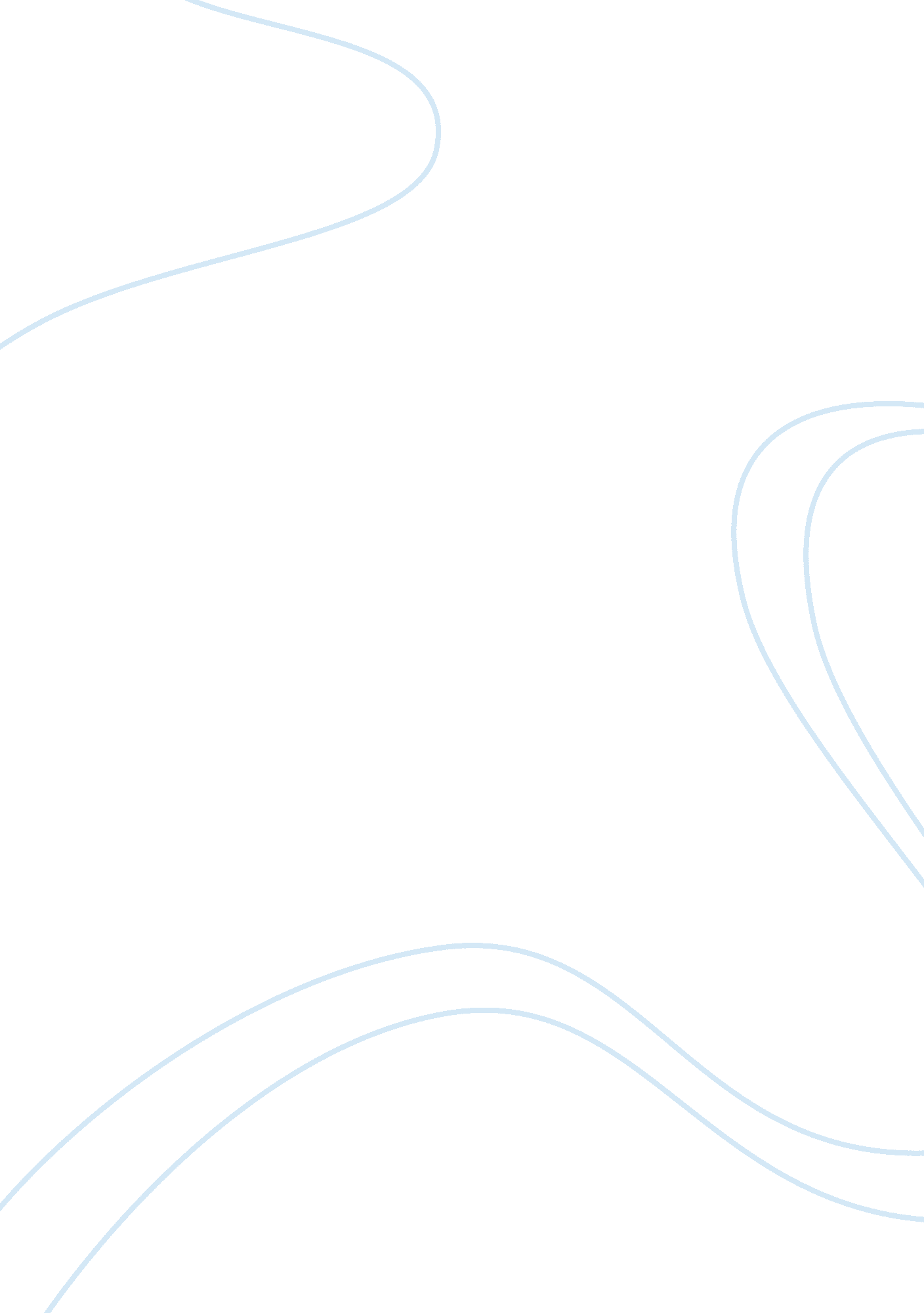 Brain tumour glioblastoma multiforme problem health and social care essayHealth & Medicine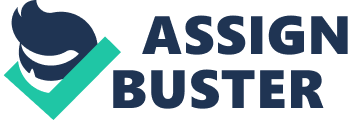 Glioblastoma, which is besides known as spongioblastoma multiforme ( GBM ) is the most common signifier of malignant encephalon tumor of grownups. It is the highest class ( grade IV ) astrocytomas, tumours that start in glial cells in the encephalon  . Each twelvemonth, about five out of 100 000 people populating in United State are diagnosed with this disease  . GBM normally affects people who older than 50 old ages old although the disease can happen in patients from all age group  . Patients suffer ictus, concern, ocular perturbation and sometimespersonalityalterations which can do great emotional hurt . The average endurance of GBM patients is hapless, with about 12 to 14 months  . At this minute, the exact causes of GBM still remain vague to the scientists. Possible Treatments Surgery is normally the initial measure to handle GBM by taking every bit much tumor as possible. It is non healing but aims to cut down the tumor 's size every bit much as possible so that other therapies right after the surgery can be more effectual. Furthermore, surgical resection Acts of the Apostless to alleviate hydrops by debulking tumor every bit good as being a alleviative intervention for neurologic symptoms such as ictus activity [ 7 ] . The surgery includes standard surgical process craniotomy which removes a subdivision of skull to expose the encephalon underneath in order to unclutter the tumor. Besides, patients may choose to undergo optical maser microsurgery or supersonic aspiration to hold their tumors removed. Radiation Therapy Normally, radiation therapy ( RT ) is administered instantly after surgery. It works chiefly by damaging the Deoxyribonucleic acid of tumor cells, killing any residuary tumor cells after surgical remotion of the tumour [ 3-6, 32 ] . A research has shown that the average endurance clip has increased from 17 hebdomads ( treated with conventional attention ) to 37. 5 hebdomads when the GBM patients were treated with RT entirely while combination of BNCU ( carmustine ) and RT produced a 40. 5 hebdomad average endurance [ 11 ] . 500 Multi-arm survey that included a radiation plus chemotherapy arm. For both surveies by Walker et al. , merely information from the radiation entirely arm are shown in Table 2. Kristiansen et Al. reported combined informations from the radiation entirely arm and the radiation plus chemotherapy arm. In each of these surveies, there was a important survival benefit favouring radiation plus chemotherapy compared with no radiation therapy but no important difference in endurance between radiation entirely and radiation plus chemotherapy ( informations non shown ) degree Celsiuss Merely consequences for the evaluable patients were reported ( 31 patients in the surgery entirely arm and 68 patients in the RT arm ) . RT is normally administered through external beam radiation but internal radiation called Brachytherapy is besides possible. Each manner differs in how the radiation beginnings are delivered to the tumour [ 4-6, 32 ] . Using IMRT ( Intensity-Modulated Radiation Therapy ) , a machine such as additive gas pedal delivers precise high-energy radiation doses ( eg: X raies ) to the tumor accurately and kills the affected cells [ 6, 33 ] . Most patients will have the intervention for five to seven hebdomads . Typically, around 6000 to 6500 units of radiation are delivered over seven hebdomads  . In contrast, brachytherapy topographic point the radiation beginnings every bit near as possible to the targeted cells in shorter clip comparison to external radiation. It consists of radioactive implants in the signifier of catheters or seeds which has impermanent radioactive beginnings in the tumor . Besides, stereotactic radiosurgery, a noninvasive method of presenting an intense and focused dosage of radiation to a little country can be used for GBM excessively. Treatment dose is individualized but the typical dosage is about 2500 units of radiation per intervention [ 6 ] . Other signifiers of radiation intervention such as installing of inflatable balloon incorporating liquid radiation or interpolation of monoclonal antibodies tagged with radioactive substances may be used . Chemotherapy Chemotherapy may be given after surgical resection and radiation. In this therapy, chemotherapeutic drugs play an of import function in impacting retroflexing cells by damaging the Deoxyribonucleic acid of these cells. The most normally used drugs are carmustine ( BNCU ) , lomustine ( CCNU ) , temozolomide ( Temodar ) and procarbazine. They are classified as alkylating agents which are DNA-damaging drugs. These drugs alkylate the Deoxyribonucleic acid in the tumor cells, doing the dual strands to be cross-linked to each other in an inappropriate manner. This thereby, blocks DNA reproduction and bit by bit leads to cell decease  . Soon, Gliadel Wafer - a biodegradable wafer soaked with BNCU is prevailing among the interventions. This is done by engrafting wafers in the pit after surgical remotion of the tumor. The wafers so easy let go of high concentrations of BCNU straight into the tumour country over a period of 2-3 hebdomads. Gliadel does non supply a remedy for GBM but is believed to be capable of protracting endurance. Apart from that, temozolomide is more frequently administered orally on monthly rhythm for 6-12 months after surgery and radiation as a care therapy [ 6, 8, 28, 29 ] . Traditional chemotherapy drugs can be effectual, but most of them do non separate between healthy and tumour cells, thereby forestalling the disposal of high doses to kill the unnatural cells. What is more, their generalised toxicity can do terrible side effects. Targeted therapy drugs like Avastin ( bevacizumab ) are more precise than some chemotherapy drugs and tend to hold fewer side effects. It has been approved by FDA in 2009 as a new biologic drug to handle GBM. Avastin acts chiefly as an angiogenesis inhibitors by decelerating the growing of new blood vass environing the tumor. It selectively blocks VEGF to suppress the activation of VEGF receptors tyrosine kinases VEGFR1 and VEGFR2 . There are some surveies to turn out that approximately 20-30 % patients with GBM do react to the drugs [. Social and Economic Deductions The trouble to digest with the side effects of the medicines such as sleepiness and hair loss may do GBM patients to experience down and hurt. They may be easy frustrated by concerns they suffer often or experience suffering and hopeless after the diagnosing . This could take to serious societal impact and would worry the people around them. Furthermore, most of the patients find it hard to return to work due to decrease in productiveness. A study has shown that with 91 % patients were employed before diagnosing, merely 33 % of them continue working after interventions. Whilehealthprofessionals who were still working experience employment alterations such as taking leave of absence to be with their loved 1s for interventions or taking on extra paid work might experience stressed and have to fight difficult to get by with the tough life  . In order to run a normal life, patients require undergo a plentifulness of interventions including hospitalization after surgery which would do great fiscal load. It is estimated that cost of GBM interventions ranged from ˆ10 893 to ˆ125 275 . Trouble of obtaining insurance makes the status even worse. Drugs that are necessary for GBM interventions are expensive and are normally administered over long period of clip. All this becomes a beginning ofdepressionwhich affects non merely the patients but their households and friends [ 9 ] . The return of GBM after conventional therapy is inevitable. This so creates unstoppable medical crisis every bit good as fiscal hurt to the patients and their households. Benefits and Hazards I believea combination of surgery, radiation therapy and chemotherapy is the most effectual intervention for GBM presently. In malice of its forecast has remained hapless for the last few decennaries, patients do acquire better after adhering to this standard therapy. Although GBM can non be cured, the patients had have their survival clip prolonged, acquiring a opportunity to pass their last few months with their loved 1s in a meaningful manner [ 34 ] . Nevertheless, the interventions do enforce distressing side effects to human wellness. Despite killing tumour cells, alkylating agents used are considered toxic, ensuing in suppression or lowering of blood counts. They have been associated with important sickness, hair loss, weariness and sterility . High doses of BNCU may take to damage and marking of the lungs while procarbazine can do raging concern, purging and numbness. Hence, doses of drugs administered have to be carefully monitored bydoctorto avoid taking to unwanted effects. Recently invented drugs temozolomide, has comparatively mild side effects but they are still inevitable . Meanwhile, hazard of developing acute leukaemia old ages subsequently is increased when patients are exposed to alkylating agents . Avastin, a freshly developed drug, provides a more effectual therapy for GBM. However, it potentially creates fatal toxicity, doing the late closed surgical lesion interruptions down. Some claim that the development of toxicity by avastin may shorten endurance in some patients when it is added to radiotherapy and temozolomide. Thus, researches on the effectivity and safety of use of avastin should be carried on continually until desirable consequences are obtained  . In add-on, the return of the tumor is ineluctable, with the average endurance rate of patients who relapse runing from 3-6 months despite aggressive intervention  . Patients may develop the feeling that the medicines are useless or may give up because of the intolerable side effects and the unstoppable backsliding of disease. This will take to non-adherence to therapy and increase the hazard of mortality. However, in my sentiment, the multimodal treatments I discuss above are still considered the best solution for GBM as they outweigh the hazards by protracting the patients ' survival clip. Alternate Treatments Another promising attack of handling GBM is cistron therapy. Herpes simplex virus thymidine kinase/ganciclovir ( HSV-tk/GCV ) has evolved as a cytotoxic cistron therapy. In this instance, recombinant adenoviral vectors are used to give favorable consequences. Adenoviral HSV-tk ( AdHSV-tk ) is able to assail the residuary dividing tumour cells while go forthing the non-dividing nerve cells unharmed. What 's more, it can destruct the malignant neoplastic disease cells through bystander- consequence . HSV-tk first converts GCV to GCV-monophosphate  . Then, cellular kinases farther convert this merchandise to GCV-triphosphate which is a hapless substrate for uninterrupted DNA elongation due to the lacking of 3 ' hydroxyl group that is needed to organize phosphodiester bond in chain-elongation-reaction. Ultimately, nonfunctional Deoxyribonucleic acid fragments are formed, triping programmed cell death in malignant neoplastic disease cells  . Nowadays, AdHSV-tk /GCV is going preferred comparisons to conventional radiation therapy and chemotherapy due to its fewer inauspicious effects. 